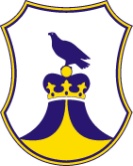 OBČINA  BISTRICA OB SOTLI__________________________________________________________________________________________Datum: 7.3.2018Št.: 410-0006/2018-2Na podlagi Pravilnika o postopkih za izvrševanje proračuna Republike Slovenije (Uradni list RS, št. 13/06, 50/07) ter   3. člena Pravilnika o vrednotenju letnih programov in dejavnosti neprofitnih organizacij, društev, združenj in drugih institucij, ki se ne sofinancirajo iz drugih javnih razpisov Občine Bistrica ob Sotli  (Uradni list RS, št. 14/12) objavlja Občina Bistrica ob Sotli JAVNI RAZPISZA DODELITEV PRORAČUNSKIH SREDSTEV ZA LETNE PROGRAME IN DEJAVNOSTI NEPROFITNIH ORGANIZACIJ, DRUŠTEV, ZDRUŽENJ IN DRUGIH INSTITUCIJ, KI SE NE SOFINANCIRAJO IZ DRUGIH JAVNIH RAZPISOV OBČINE BISTRICA OB SOTLI  V LETU 2018Naziv in sedež naročnika: Občina Bistrica ob Sotli, Bistrica ob Sotli 17, 3256 Bistrica ob Sotli.Predmet javnega razpisa je  sofinanciranje letnih programov in dejavnosti neprofitnih organizacij, društev, združenj in drugih institucij, ki se ne sofinancirajo na podlagi drugih javnih razpisov Občine Bistrica ob Sotli v letu 2018.Izvajalci programov, ki se po vsebini uvrščajo na več razpisnih področij, lahko za enak namen kandidirajo samo na enem od javnih razpisov Občine Bistrica ob Sotli. 4. Pravico do letnih dotacij imajo organizacije, ki delujejo kot prostovoljne in neprofitne in izpolnjujejo        naslednje pogoje: da imajo člane iz območja Občine Bistrica ob Sotli, da imajo ustrezno registracijo, urejeno evidenco o članstvu in pobrani članarini ter ostalo dokumentacijo, kot jo določa zakon,  da imajo zagotovljene osnovne pogoje za realizacijo načrtovanih programov,imajo izdelano finančno konstrukcijo, iz katere so razvidni prihodki in odhodki izvajanja programov, občini vsako leto redno dostavijo poročilo o realizaciji programov in projektov ter plan aktivnosti za prihodnje leto,da program že ni bil financiral s strani občinskega proračuna.Vsebina prijave je določena v razpisni dokumentaciji.Merila za izbor programov so določena v razpisni dokumentaciji.5. Višina sredstev, ki je namenjena za programe iz javnega razpisa je 2.000,00 EUR.6. Rok za prijavo na javni razpis je 10.4.2018 do 12. ure.Prijave je potrebno poslati ali oddati osebno do roka v zaprti kuverti, opremljeni  z nazivom in naslovom pošiljatelja in oznako »Javni razpis: ostali programi 2018« na naslov: OBČINA BISTRICA OB SOTLI, Bistrica ob Sotli 17, 3256 Bistrica ob Sotli.7.  Prijavitelji bodo o izidu javnega razpisa pisno obveščeni v roku 30 dni od datuma odpiranja vlog. Z izbranimi prijavitelji bo sklenjena pogodba o sofinanciranju programov  v Občini Bistrica ob Sotli  za leto 2018 v roku 15 dni po pravnomočnosti sklepa o sofinanciranju dejavnosti.8.  Razpisno dokumentacijo lahko zainteresirani dobijo od dneva objave javnega razpisa na občinski upravi občine in na spletni strani občine. Vse dodatne informacije v zvezi z razpisom dobijo zainteresirani na občinski upravi,  tel: 03/800-15-00.                                                                                                                OBČINA BISTRICA OB SOTLI     ŽUPAN           Franjo DEBELAK